УПРАВЛЕНИЕ ОБРАЗОВАНИЯ И МОЛОДЁЖНОЙ ПОЛИТИКИАДМИНИСТРАЦИИ г. РЯЗАНИ	МУНИЦИПАЛЬНОЕ АВТОНОМНОЕ УЧРЕЖДЕНИЕ КУЛЬТУРЫ«ДВОРЕЦ МОЛОДЁЖИ города РЯЗАНИ»390026 	г. Рязань, пл. 50-летия Октября, д.1Тел. (4912) 92-23-93, 92-23-20Исх. №_______ от «_____» _______________2018 г.Руководителям учрежденийобразования, культуры и досуга,творческих коллективов, студий и театровУважаемые коллеги!Министерство культуры Российской Федерации, Московский государственный университет культуры и искусств, Управление образования и молодежной политики администрации города Рязани, Управление культуры администрации города Рязани, Рязанский областной научно – методический центр народного творчества, Муниципальное автономное учреждение культуры, «Дворец молодежи города Рязани», Туристическая фирма «Линтас тур», МОО «Содействие детскому отдыху», проводит в городе Рязани с 19 ноября по 24 ноября 2018 года Международный конкурс-фестиваль творчества и искусств «Время зажигать звезды 2018» (Рязанский проект).В конкурсе-фестивале могут принимать участие, как коллективы, так и отдельные исполнители, студенты музыкальных и театральных вузов, учащиеся средне-специальных учебных заведений искусства и культуры, а также участники художественной самодеятельности в следующих номинациях: вокал, хоровое пение, хореография, театр мод, оригинальный жанр, художественное слово, декоративно-прикладное творчество и изобразительное искусство.Председатель Жюри фестиваля – Ханок Эдуард Семенович композитор, Народный артист Белоруссии, Заслуженный деятель искусств Республики Белоруссии. Заявки на участие в конкурсе-фестивале принимаются по тел. факсу в городе Рязани : 8 – (4912) 92-23-93 или по E-mail: dascha.ivko2016@yandex.ru до 12  ноября  2018 года.Для дополнительной информации: 92-17-12; 8-920-975-38-80Исполнительный директор Наталья Владимировна Метикзаместитель директора по работе с молодежьюКоординатор фестиваля Дарья Игоревна Ивко методист 8-910-621-86-25Международное фестивальное движение 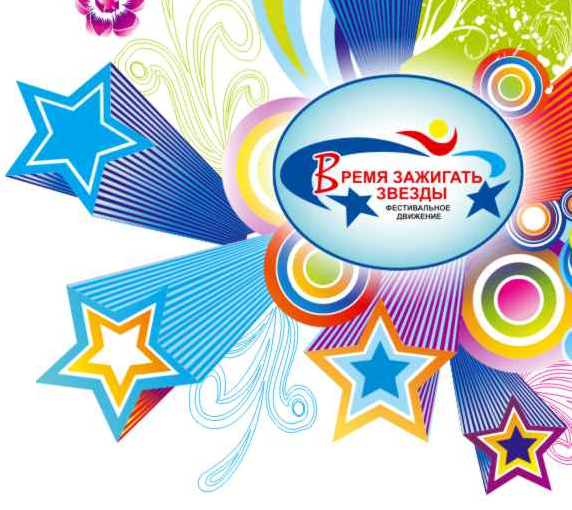 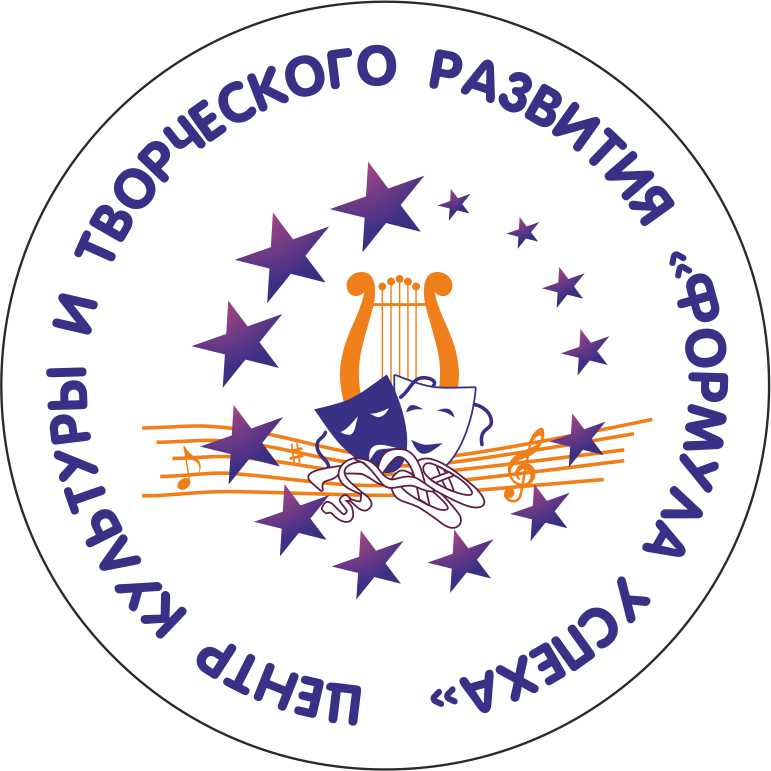 «Время зажигать звезды» Министерство культуры Российской ФедерацииМосковский государственный университет культуры и искусствУправление образования и молодежной политики администрации города РязаниУправление культуры администрации города РязаниРязанский областной научно – методический центр народного творчестваМуниципальное автономное учреждение культуры «Дворец молодежи города Рязани»Туристическая фирма «Линтас тур»МОО «Содействие детскому отдыху» 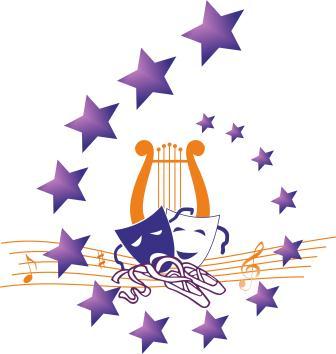 (Российский  проект в городе Рязани)Ханок Эдуард Семенович - почетный гость фестиваля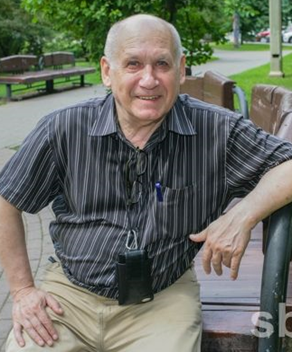 Заслуженный деятель культуры Белорусской ССР (1982), Народный артист Республики Беларусь (1996), Заслуженный деятель культуры Автономной Республики Крым (2001), Член Союза композиторов с 1973 г. Работает в разных жанрах — вокально-симфоническом, камерно-инструментальном, камерно-вокальном, но наиболее плодотворно — в песенном. Из его произведений формировались репертуары ансамблей «Верасы», «Сябры» и «Песняры». Является автором популярных песен «Лягу, прилягу», «То ли ещё будет», «Малиновка», «Два поля», «Я у бабушки живу», «Зима», «Завируха», «Жавраначка» и многих др. В 1983 году Ханок сочинил первый вариант песни «Исчезли солнечные дни», исполненной Валентиной Толкуновой и Львом Лещенко. Создатель «Теории творческих волн». « - Яркой атмосферы праздника, новых побед, творческого вдохновения всем участникам уникального Международного  фестиваля «Время зажигать звезды». Пусть после этого детского праздника, на небосклоне зажгутся новые звездочки детского творчества…» С уважением, председатель жюри конкурса-фестиваля«Время зажигать звезды»Эдуард Ханок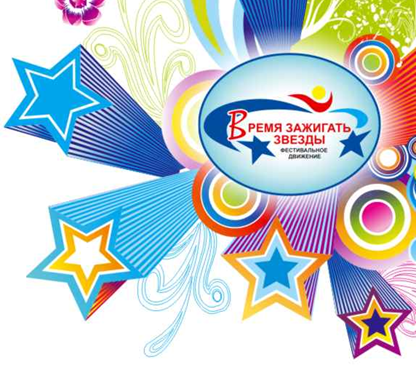 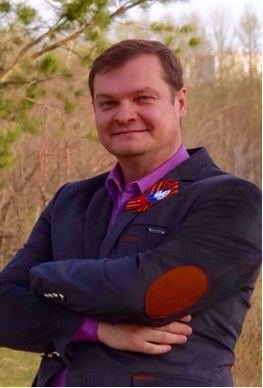 Приветственное слово председателя Оргкомитета к участникам Международного фестиваля 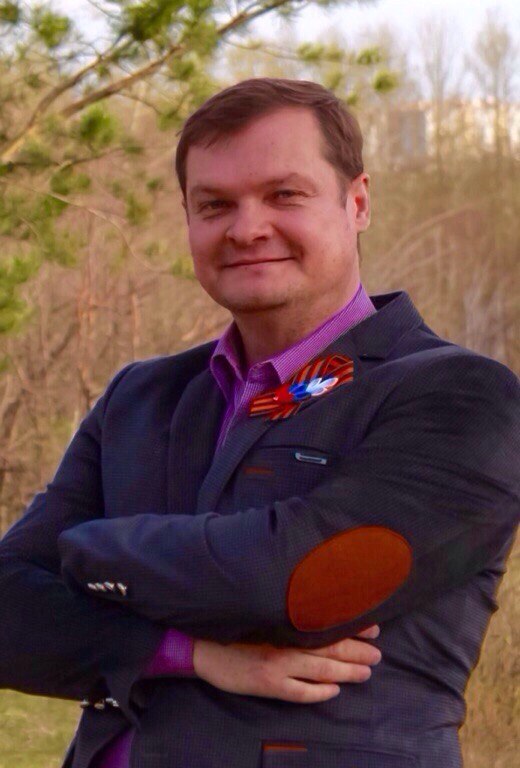 «Время зажигать звезды» Уважаемые участники и  руководители творческих коллективов!Приглашаем Вас принять участие в Международном фестивале «Время зажигать звезды», целью которого является обмен опытом  и художественными достижениями творческих коллективов, создание атмосферы незабываемого праздника, расширение кругозора и интеллектуального уровня детей, молодежи,   разных творческих коллективов.      Участие в фестивале даёт для детей и взрослых мощнейший толчок в творческом развитии: с одной стороны это ознакомление и обмен опытом  художественными достижениями с творческими коллективами из других городов, с другой стороны масса впечатлений от интереснейшего путешествия в мир добра, красоты и отдыха!Добро пожаловать на фестиваль «Время зажигать звезды»!С уважением, председатель Оргкомитета Международного рождественского фестиваля «Время зажигать звезды», Президент Международного фестивального движения "Время зажигать звезды", генеральный директор Центра культуры и творческого развития  "Формула успеха",  к.пс.н., Почетный работник сферы молодежной политики РФ - Маслов Андрей АнатольевичМеждународное фестивальное движение «Время зажигать звезды» П О Л О Ж Е Н И Ео  Международном конкурсе-фестивале творчества и искусств«Время зажигать звезды 2018» (Российский  проект в городе Рязани)Международный конкурс-фестиваль творчества и искусств «Время зажигать звезды» проходит в Российской Федерации при поддержке Министерство культуры Российской Федерации, Московский государственный университет культуры и искусств, Управление образования и молодежной политики администрации города Рязани, Управление культуры администрации города Рязани, Рязанский областной научно – методический центр народного творчества, Муниципальное автономное учреждение культуры , «Дворец молодежи города Рязани», Туристическая фирма «Линтас тур», МОО «Содействие детскому отдыху»Организаторы данного фестиваля – Муниципальное автономное учреждение культуры «Дворец молодежи города Рязани»ОСНОВНЫЕ ЦЕЛИ И ЗАДАЧИ КОНКУРСА - ФЕСТИВАЛЯобмен творческих достижений и опыта участниковпопуляризация творчества юных талантовукрепление международных связей и сотрудничества через молодежное творчествопропаганда единения различных национальных культурсохранение и развитие национальных культурустановление творческих контактов между коллективами и руководителямиформирование творческого потенциала подрастающего поколенияукрепление толерантных межконфессиональных и этнических отношений детей и молодежи регионов РФ и стран ближнего и дальнего зарубежья.ТЕМАТИКА ФЕСТИВАЛЯ29 мая 2017 года Президент Российской Федерации Владимир Владимирович Путин подписал Указ об объявлении в России «Десятилетия детства».«Новая программа открывает возможности перспективного видения проблем детей и позволяет комплексно ставить и решать тактические и стратегические задачи в этой сфере».Матвиенко Валентина Ивановна, председатель Совета Федерации Федерального Собрания Российской Федерации «Эта программа будет достойна нашего государства и наших детей. Это огромная ответственность для всех для нас - мобилизовать силы и ресурсы государства для того, чтобы качественно обеспечить здоровье, образование и успешное развитие каждого ребёнка, живущего в нашей стране».Голодец Ольга Юрьевна, вице-премьер правительства Российской ФедерацииОРГАНИЗАТОРЫ КОНКУРСА – ФЕСТИВАЛЯ в г. РязаниУправление образования и молодежной политики администрации города Рязани, Управление культуры администрации города Рязани, Рязанский областной научно – методический центр народного творчества, Муниципальное автономное учреждение культуры «Дворец молодежи города Рязани».ЖЮРИ ФЕСТИВАЛЯ в г. РязаниОсновной состав жюри:  Заслуженные работники культуры и деятели искусств РФ, преподаватели ВУЗов, учреждений культуры.Председатель Жюри фестиваля в г. Рязани – Ханок Эдуард Семенович композитор, Народный артист Белоруссии, Заслуженный деятель искусств Республики Белоруссии. УЧАСТНИКИ КОНКУРСА – ФЕСТИВАЛЯВ конкурсе-фестивале принимают участие, как  коллективы, так и отдельные исполнители, студенты музыкальных и театральных вузов, учащиеся средне-специальных учебных заведений искусства и культуры, а также участники художественной самодеятельности в следующих номинациях: вокал, хоровое пение, хореография, театр мод, оригинальный жанр, художественное слово, декоративно-прикладное творчество и изобразительное искусство.СРОКИ ПРОВЕДЕНИЯ ФЕСТИВАЛЯ в г. РязаниФестиваль – конкурс «Время зажигать звезды»  пройдет в городе Рязани с 19 ноября по 24 ноября 2018 года.  Гала-концерт и награждение состоится 24 ноября 2018года.КОНКУРСНЫЕ НОМИНАЦИИ И ВОЗРАСТНЫЕ КАТЕГОРИИ1. ВОКАЛ  (эстрадный, академический, народный, театр песни)Соло и Ансамбль (разделяются на дуэт, трио, квартет и др.)0 возрастная категория: 5-6 лет и 7-8 лет;1 возрастная категория: 9-12 лет; 2 возрастная категория: 13-15 лет; 3 возрастная категория: 16-19 лет; 4 возрастная категория: 20-25 лет;5 возрастная категория: 25 +Критерии оценки:музыкальность, художественная трактовка музыкального произведениячистота интонации и качество звучаниякрасота тембра и сила голосасценическая культурасложность репертуарасоответствие репертуара исполнительским возможностям и возрастной категории исполнителяисполнительское мастерство.Участники исполняют 1 произведение, хронометраж одного номера  не должен превышать 3-х  минут.ВНИМАНИЕ! Превышение установленного времени, возможно, только по согласованию с оргкомитетом. При превышении указанного участниками времени организаторы имеют право остановить выступление.Носителями фонограмм являются, флеш-карты  с высоким  качеством звука.Каждая звукозапись должна быть с указанием названия произведения, автора музыки, автора текста, названия ансамбля или фамилии исполнителя, а также продолжительности звучания  данного произведения.Фонограмма должна быть установлена на начало записи.При оценке конкурсных выступлений световое сопровождение (различные специальные световые эффекты) во внимание не принимаются.Для вокальных коллективов разрешается использовать свои радио-микрофоны или головные гарнитуры.Запрещается выступление вокалистов под фонограмму «плюс».Запрещается использование фонограмм, в которых в бэк-вокальных партиях дублируется основная партия солиста.От одного педагога не более 2-х учеников в одной возрастной категории.!!! Регистрация участников заканчивается за 3 дня до начала конкурсных отсмотров (16 ноября 2018 г.) В регистрацию входит финансовый вопрос и сдача музыкальных фонограмм !!!Итоги конкурса и награждение проводятся по всем номинациям раздельно с учетом возрастных категорий и предусматривают присуждения звания обладателя Гран-при, лауреатов трех призовых мест (I, II, III степень), дипломантов I, II, III степени, диплома участника.При возникновении ситуации, когда нет достойных претендентов на Гран-при и призовые места - они не присуждаются.2. ХОРОВОЕ ПЕНИЕ (академическое, народное, эстрадное направление)Младший хор; Средний хор; Старший хорКритерии оценки:музыкальность, художественная трактовка музыкального произведениячистота интонации и качество звучаниясложность репертуарасоответствие репертуара исполнительским возможностям и возрастной категории исполнителяУчастники исполняют 2 произведения, одно из которых может быть A - capella (но не обязательно), хронометраж одного произведения  не должен превышать 5 минут.ВНИМАНИЕ! Превышение установленного времени, возможно, только по  согласованию с оргкомитетом. При превышении указанного участниками времени организаторы имеют право остановить выступление.Итоги конкурса и награждение проводятся по всем номинациям раздельно с учетом возрастных категорий и предусматривают присуждения звания обладателя Гран-при, лауреатов трех призовых мест (I, II, III степень), дипломантов I, II, III степени, диплома участника.При возникновении ситуации, когда нет достойных претендентов на Гран-при и призовые места - они не присуждаются.ИНСТРУМЕНТАЛЬНЫЙ ЖАНРИнструментальный жанр  (разделяется по музыкальным инструментам) Соло; Дуэты; Трио; Квартеты; Ансамбли – по 1 номеру .Оркестры (по 2 номера)1 возрастная категория: 9-12 лет; 2 возрастная категория: 13-15 лет; 3 возрастная категория: 16-19 лет; 4 возрастная категория: 20-25 лет. Критерии оценки:•	степень владения инструментом •	сложность репертуара и аранжировка •	чистота интонации и музыкальный строй •	технические возможности ансамблевого исполнения •	музыкальность, артистичность, художественная трактовка музыкального произведения •	творческая индивидуальность (для солистов).Участники исполняют 1 произведение, которое не должно превышать 5 минут.ВНИМАНИЕ! Превышение установленного времени, возможно, только по  согласованию с оргкомитетом. При превышении указанного участниками времени организаторы имеют право остановить выступление. Значительное превышение установленного хронометража может повлиять на оценку комиссии жюри.МУЗЫКАЛЬНЫЕ  ИНСТРУМЕНТЫ  И  ПРОЦЕССОРЫ  ЗВУКОВЫХ ЭФФЕКТОВ К НИМ, КОМБОУСИЛИТЕЛЬ, УДАРНАЯ УСТАНОВКА, переходники (шнуры) ОРГАНИЗАТОРАМИ  КОНКУРСА  НЕ  ПРЕДОСТАВЛЯЮТСЯ.     Итоги конкурса и награждение проводятся по музыкальным инструментам  раздельно с учетом возрастных категорий и предусматривают присуждения звания обладателя Гран-при, лауреатов трех призовых мест (I, II, III степень), дипломантов I, II, III степени, диплома участника. При возникновении ситуации, когда нет достойных претендентов на Гран-при и призовые места - они не присуждаются. От одного педагога не более 2-х учеников в одной возрастной категории.ХОРЕОГРАФИЯ Конкурсная программа включает в себя 6 номинаций:- «Народно-сценический танец» (композиции народной хореографии разных национальностей, продолжительность до 4 минут);- «Народно-стилизованный танец» (стилизованные композиции народной хореографии разных национальностей на основе фольклорного первоисточника, продолжительность танца до 4 мин.);- «Эстрадно-спортивный танец» (композиции на основе сочетания хореографии, акробатики, гимнастики, рок-н-ролла, продолжительность танца до 4 мин);- «Эстрадный танец» (сюжетные танцевальные миниатюры, продолжительность танца до 4 мин);- «Современный танец» (контемпорари, джаз-модерн, модерн, продолжительность танца до 4 мин);- «Эксперимент» (слияние разный стилей и направлений, продолжительности не более 5 минут). - Соло и дуэты (не зависимо от направлений)Возрастные группы:1 возрастная категория - 4-6 лет2 возрастная категория-участники 7-8 лет3 возрастная категория – участники 9-10 лет4 возрастная категория – участники 11-12 лет5 возрастная категория: 13-15 лет; 6 возрастная категория: 16-19 лет; 7 возрастная категория: 20-25 летПримечание: В каждой номинации, может быть не более 20% участников из другой возрастной группы. Принадлежность к возрастной группе определяется по возрасту большинства участников. Возраст участников может быть проверен по документам оргкомитетом. Руководитель коллектива обязан иметь при себе копию свидетельства о рождении на каждого участника своего коллектива для решения спорных вопросов.Примечание: Коллектив может принять участие как в одной, так и в нескольких номинациях. В каждой номинации может быть представлены 1 или 2 танцевальной композиции. При подведении итогов оценивается каждый номер отдельно. (Результаты не суммируются). В номинации «соло и дуэты» участник не может соревноваться сам с собой (т.е. один участник может выставляться либо как солист, либо как участник дуэта)Продолжительность номера:1. В номинации «соло и дуэты» не более 2.30 минут2. В номинации «эстрадный», «народно-стилизованный» , «народный танец» в 1 возрастной категории» - не более 3 минут3. В номинации «эстрадный», «современный», «народно-стилизованный», «народный танец» в категории «дети» - не более 4 минут4. В номинации «эстрадный», «современный», «народно-стилизованный», «народный танец» в категориях от 5,6,7 - не более 5 минутПримечание: фонограммы номеров должны быть записаны на музыкальный носитель флеш-карта, с указанием коллектива, номинации, возрастной категории, названия танца. Фонограммы сдаются во время технического прогона, то есть за 30мин до начала номинации! (советуем иметь дубликат)Критерии оценки:исполнительское мастерство–техника исполнения движенийкомпозиционное построение номерасоответствие репертуара возрастным особенностям исполнителейсценичность (пластика, костюм, реквизит, культура исполнения)артистизм, раскрытие художественного образаВНИМАНИЕ! Превышение установленного времени, возможно, только по  согласованию с оргкомитетом. При превышении указанного участниками времени организаторы имеют право остановить выступление.!!! Регистрация участников заканчивается за 3 дня до начала конкурсных отсмотров (16 ноября 2018 г.) В регистрацию входит финансовый вопрос и сдача музыкальных фонограмм !!!Итоги конкурса и награждение проводятся по всем номинациям раздельно с учетом возрастных категорий и предусматривают присуждения звания обладателя Гран-при, лауреатов трех призовых мест (I, II, III степень), дипломантов I, II, III степени, диплома участника.При возникновении ситуации, когда нет достойных претендентов на Гран-при и призовые места - они не присуждаются.5. ТЕАТР МОД (прет - а - порте, вечерняя одежда, детская одежда, сценический костюм, исторический костюм, современная молодежная одежда)Коллективы представляют конкурсную программу (две коллекции) в виде шоу, состоящих из одной или нескольких тем.На возрастные группы не разделяетсяКритерии оценки:дизайн костюма;целостность композиции, единый замысел, оригинальность режиссерского решениявыдержанность в стиле (костюм, прическа, хореография, музыкальное сопровождение)оригинальность авторского решения, целостность коллекцииединство замысла, силуэтных форм и цветового решениямузыкальное оформлениеартистичность исполнениякачество и мастерствосложность художественного решенияУчастники предоставляют 2 коллекции, продолжительность одной коллекции не должна превышать 5 минутВНИМАНИЕ! Превышение установленного времени, возможно, только по  согласованию с оргкомитетом. При превышении указанного участниками времени организаторы имеют право остановить выступление.Итоги конкурса и награждение проводятся по всем номинациям раздельно с учетом возрастных категорий и предусматривают присуждения звания обладателя Гран-при, лауреатов трех призовых мест (I, II, III степень), дипломантов I, II, III степени, диплома участника.При возникновении ситуации, когда нет достойных претендентов на Гран-при и призовые места - они не присуждаются.6. ОРИГИНАЛЬНЫЙ ЖАНР (пластический этюд, акробатика, эквилибр, антипод, каучук,  жонгляж, клоунада и т.д.)ВНИМАНИЕ! Все виды, кроме тех, которые связаны с воздухом и огнем.Цирковому коллективу предлагается представить цирковую композицию.1 возрастная категория: 7-9 лет;2 возрастная категория: 10-12 лет;3 возрастная категория: 13-15 лет;4 возрастная категория: 16-19 лет;5 возрастная категория: 20-25 лет.6 возрастная категория: 25 +Критерии оценки:уровень подготовки и исполнительское мастерствотехнические возможности коллективаартистизмсценичность (пластика, костюм, культура исполнения)сложность исполняемой программыхудожественное оформление программыУчастники предоставляют 2 цирковых номера,  хронометраж номера не должен превышать  7 минут. ВНИМАНИЕ! Превышение установленного времени, возможно, только по  согласованию с оргкомитетом. При превышении указанного участниками времени организаторы имеют право остановить выступление.Итоги конкурса и награждение проводятся по всем номинациям раздельно с учетом возрастных категорий и предусматривают присуждения звания обладателя Гран-при, лауреатов трех призовых мест (I, II, III степень), дипломантов I, II, III степени, диплома участника.При возникновении ситуации, когда нет достойных претендентов на Гран-при и призовые места - они не присуждаются.7. ХУДОЖЕСТВЕННОЕ СЛОВО  (проза, поэзия, сказ, литературно-музыкальная композиция)Соло и Ансамбль 1 возрастная категория: 4-6 лет; ???2 возрастная категория: 7-9 лет3 возрастная категория: 10-12 лет; 4 возрастная категория: 13-15 лет;5 возрастная категория: 16-19 лет;  6 возрастная категория: 20-25 лет.  7 возрастная категория: 25 +Критерии оценки:полнота и выразительность раскрытия темы произведенияартистизм, раскрытие и яркость художественных образов, исполнительский уровеньдикциясложность исполняемого произведениясоответствие репертуара возрастным особенностям исполнителейУчастники предоставляют одно произведение, хронометраж номера не должен превышать 4 минут.  Литературно-музыкальная композиция 1 произведение не более 10 минут.ВНИМАНИЕ! Превышение установленного времени, возможно, только по  согласованию с оргкомитетом. При превышении указанного участниками времени организаторы имеют право остановить выступление.Итоги конкурса и награждение проводятся по всем номинациям раздельно с учетом возрастных категорий и предусматривают присуждения звания обладателя Гран-при, лауреатов трех призовых мест (I, II, III степень), дипломантов I, II, III степени, диплома участника.При возникновении ситуации, когда нет достойных претендентов на Гран-при и призовые места – они не присуждаются.8. ИЗОБРАЗИТЕЛЬНОЕ ТВОРЧЕСТВО –1 возрастная категория: 4-6 лет; 2 возрастная категория: 7-9 лет3 возрастная категория: 10-12 лет; 4 возрастная категория: 13-15 лет;5 возрастная категория: 16-19 лет; 6 возрастная категория: 20-25 лет.Требования к оформлению работ:Формат работ не менее 30х40 см и не более 40х60 см.В правом нижнем углу лицевой стороны рисунка на этикетке (4х12) в отпечатанном виде размещается информация: название рисунка, фамилия, имя автора, возраст, класс, муниципальное образовательное учреждение, фамилия, имя, отчество (полностью) педагога.Работы оформляются в паспарту и представляются в конверте, или пакете вместе с заявкой на участие и заявкой - подтверждением. Техника исполнения: карандаш, гуашь, акварель (живопись, графика).На конкурс представляется две творческие работы от конкурсанта. Работы сдать на конкурс до 12 ноября  во «Дворец молодежи города Рязани», пл. Октября д. 1.Исполнительный директор фестиваля: Наталья Владимировна Метик заместитель директора по работе с молодежью Координатор фестиваля: Ивко Дарья Игоревна методист Внимание: В номинации «ИЗО» куратором является– Федченко Татьяна Валерьевна – руководитель  кружка ИЗО студии «Разноцветный мир».ФИНАНСОВЫЕ УСЛОВИЯ ФЕСТИВАЛЯ-КОНКУРСА- Все участники фестиваля-конкурса «Время зажигать звезды», оплачивают регистрационный взнос в размере 500 рублей с каждого участника. Участники делают регистрационный взносы в размере500р - 1 номинация, 400р – за 2 номинацию 300р – за 3 номинацию, 200р – за 4 номинацию, 100р – за 5 номинацию, соло/дуэт – 500р (оплачивается не зависимо от участия в других номинациях) за 1 участника. Данный взнос даёт право на:участие в конкурсной программедиплом участника – каждому исполнителю, диплом участника каждому коллективу.- Для расчета суммы оплаты необходимо сначала подать заявку установленного образца только на электронный адрес dascha.ivko2016@yandex.ru - После получения заявки оргкомитет производит расчет суммы оплаты и сообщает возможные варианты оплаты для юридических и физических лиц.-   За день до  регистрации участников конкурса-фестиваля является последним днём принятия оплаты, кроме коллективов из Рязанской и других областей.В случае изменения количества участников или номеров - сообщить новые данные не менее, чем за 10 дней до начала конкурса.Отказ от участия в Фестивале после 18 ноября 2018 года влечёт за собой потерю аванса. В случае болезни исполнителя – руководителю передаются памятные подарки и призы участника, аванс не возвращается.Командировочные расходы, оплата регистрационного взноса, проживание и питание осуществляются за счёт направляющей стороны.Оргкомитет при предварительной заявке оказывает помощь в размещении.НАГРАЖДЕНИЕ УЧАСТНИКОВ:По усмотрению оргкомитета участникам присуждаются специальные призы и награды, памятные подарки.Информация о результатах выступления оглашается ТОЛЬКО НА ГАЛА-КОНЦЕРТЕЦеремония вручения дипломов и призов проводится только на Гала-концерте.Программу Гала-концерта определяет режиссерско-постановочная группа.На Гала-концерт приглашаются ВСЕ участники независимо от занятого места.Оргкомитет имеет право по своему усмотрению отмечать концертмейстеров и руководителей коллективов специальными дипломами, призами и подарками.Все протоколы направляются в Оргкомитет конкурса – фестиваля.ВНИМАНИЕ! Оценочные листы и комментарии членов жюри  являются конфиденциальной информацией, не демонстрируются и не выдаются!Решения жюри  окончательны, пересмотру и обжалованию не подлежат!В случаях проявления неуважительного отношения к членам жюри и оргкомитету, участник может быть снят с участия в конкурсе-фестивале без возмещения стоимости орг.взноса и вручения диплома. В подобном случае в итоговом отчёте будет отражена причина дисквалификации участника.Оргкомитет принимает претензии по организации конкурса-фестиваля ТОЛЬКО В ПИСЬМЕННОМ ВИДЕ!ОБЩИЕ ТРЕБОВАНИЯПодготовку и проведение конкурса осуществляет Оргкомитет, Муниципальное автономное учреждение культуры «Дворец молодежи города Рязани».Оргкомитет и Муниципальное автономное учреждение культуры «Дворец молодежи города Рязани» утверждает состав жюри по каждой номинации.Организаторы конкурса не несут ответственности за использование конкурсантами произведений во время выступлений в конкурсе-фестивале. Все имущественные претензии, в том числе авторов и обладателей смежных прав, могут быть адресованы только участнику конкурса.Оргкомитет имеет право использовать и распространять (без выплат гонорара участникам и гостям конкурса) аудио и видеозаписи, печатной и иного рода продукции, произведенные во время проведения мероприятий конкурса и по его итогам.Для участия в программе конкурса допускаются группы поддержки, зрители.В организации конкурса могут принять участие спонсоры и меценаты. Условия их участия в организации конкурса согласовываются с оргкомитетом дополнительно.Каждый участник имеет право на речевую рекламу своего спонсора.Видеосъёмка конкурсов участниками и сопровождающими их лицами для личного пользования разрешена.Профессиональная фото- и видеосъёмка возможна только по согласованию с Оргкомитетом.Участие в Конкурсе-фестивале  подразумевает безусловное согласие участников со всеми пунктами данного положения.ВНИМАНИЕ!Невыполнение условий настоящего Положения влечет за собой исключение из участия в фестивале. Организаторы оставляют за собой право вносить изменения и дополнения в условия и программу организации и проведения конкурса. УСЛОВИЯ УЧАСТИЯ:Для участия в  конкурсе необходимо представить следующие документы:анкету–заявку участника установленного образца только в формате Word на электронный dascha.ivko2016@yandex.ru , по тел.факсу(4912) 92-23-93 либо лично подать во «Дворец молодежи города Рязани», пл. Октября д1. Исполнительный директор фестиваля: Наталья Владимировна Метик заместитель директора по работе с молодежьюКоординатор фестиваля: Ивко Дарья Игоревна методистЗаявка в отсканированном виде не принимается.Наличие подписи и печати не требуется.Участник, либо коллектив, имеет право участвовать в нескольких номинациях. В каждой номинации может быть до 20% участников из другой возрастной группы. Возраст участников может быть проверен председателем жюри.Замена репертуара разрешена за 1 день до общей регистрации участников.Замена репертуара во время проведения конкурса-фестиваля  запрещена.Присланные материалы возврату не подлежат.Конкурсные просмотры  будут проходить во Дворце молодежи.  За две недели до начало конкурсных просмотров, будет известно расписание просмотров и время проведения гала-концерта. ВНИМАНИЕ! Возможны изменения и дополнения в программе.Для размещения информации об участнике в буклете конкурса-фестиваля необходимо подать заявку до 12 ноября 2018 года. ПРИЕМ ЗАЯВОК  ЗАКАНЧИВАЕТСЯ  ЗА  ТРИ  ДНЯ ДО НАЧАЛА КОНКУРСА-ФЕСТИВАЛЯ!ОРГКОМИТЕТ ИМЕЕТ ПРАВО ЗАКОНЧИТЬ ПРИЁМ ЗАЯВОК РАНЕЕ УКАЗАННОГО СРОКА, В СВЯЗИ С БОЛЬШИМ КОЛИЧЕСТВОМ НАБРАННЫХ УЧАСТНИКОВ.ДАЛЬНЕЙШИЕ ЗАЯВКИ ПРИНИМАЮТСЯ ТОЛЬКО ПОСЛЕ ПРЕДВАРИТЕЛЬНОГО СОГЛАСОВАНИЯ С ОРГКОМИТЕТОМ ПО ТЕЛЕФОНУ:Исполнительный директор фестиваля: Метик Наталья Владимировна заместитель директора по работе с молодежьюКоординатор фестиваля: Ивко Дарья Игоревна методистКОНТАКТНЫЕ ТЕЛЕФОНЫ ОРГАНИЗАТОРОВ ФЕСТИВАЛЯ:Дворец молодежи города РязаниТел/факс 922-393 8-910-621-86-25 Дарья ИгоревнаE-mail: dascha.ivko2016@yandex.ru для отправления заявок.Дополнительная информация на сайте dmrzn.ruГРАФИК КОНКУРСА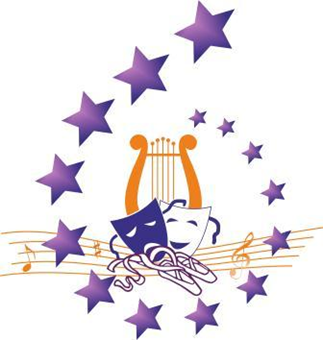 19 ноября – номинация - Инструментальная музыка в 9:00- Большой зал20 ноября – номинация – Изобразительное искусство в 12:00 - 84 кабинет20 ноября – номинация  - Художественное слово и театр мод в 9:00 – Большой зал 20 ноября - номинация Академический вокал в 15:00 – Большой зал21 ноября – номинация Эстрадный вокал в 9:00 – Большой зал 22 ноября – номинация – Хореография  и Оригинальный жанр в 9:00 – Большой зал 23 ноября  –  номинация  - Народный вокал – в 9:00 Большой зал 24 ноября – Гала – концерт и церемония награждения – в 12:00 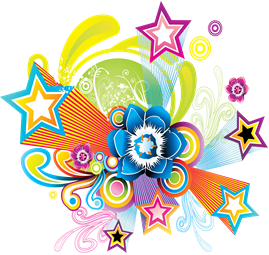 БЛАНК – ЗАЯВКА  (номинация ИЗО)Международного фестиваля творчества и искусств «Время зажигать звезды» Номинация (ИЗО)1. Полное название коллектива либо Ф.И.О. участника  _________________________________________________________________________________________________________________________________________________________2. Полное название учреждения, где занимается коллектив, исполнитель (полный адрес учреждения)__________________________________________________________________3.Руководитель коллектива  _________________________________________________________________________4.Контактный телефон руководителя ___________________________________________________________________________5. Плательщик __________________________________________________________________________6.Количественный состав  __________________________________________________________________________Руководитель учреждения или коллектива __________________          /_______________/                        м.п.                                                    ФИО                                       подписьПримечание: По каждой номинации, заявка заполняется отдельно.БЛАНК – ЗАЯВКА  (номинация хореография и оригинальный жанр)Международного фестиваля творчества и искусств «Время зажигать звезды» 1. Полное название коллектива либо Ф.И.О. участника  _________________________________________________________________________________________________________________________________________________________2. Полное название учреждения, где занимается коллектив, исполнитель (полный адрес учреждения)__________________________________________________________________3.Руководитель коллектива  _________________________________________________________________________4.Контактный телефон руководителя ___________________________________________________________________________5.e: mail __________________________________________________________________________6.Кол-во участников______________________________________________________________Руководитель учреждения или коллектива __________________          /_______________/                        м.п.                                                    ФИО                                       подписьПримечание: По каждой номинации, заявка заполняется отдельно.БЛАНК - ЗАЯВКАНоминация инструментальный жанр Международного фестиваля творчества и искусств «Время зажигать звезды»Полное название коллектива либо Ф.И.О. исполнителя ___________________________________________________________________________Полное название учреждения, где занимается коллектив, исполнитель (полный адрес учреждения)__________________________________________________________________Руководитель коллектива либо исполнителя ____________________________________________________________________________Концертмейстер, аккомпаниатор ___________________________________________________________________________Контактный телефон руководителя ___________________________________________________________________________Плательщик ___________________________________________________________________________Количественный состав  ___________________________________________________________________________Руководитель учреждения или коллектива __________________          /_______________/                        м.п.                                                    ФИО                                       подписьПримечание: По каждой номинации, заявка заполняется отдельно.БЛАНК - ЗАЯВКАНоминация вокальный жанр Международного фестиваля творчества и искусств «Время зажигать звезды»Полное название коллектива либо Ф.И.О. исполнителя ___________________________________________________________________________Полное название учреждения, где занимается коллектив, исполнитель (полный адрес учреждения)__________________________________________________________________Руководитель коллектива либо исполнителя ________________________________Концертмейстер, аккомпаниатор ___________________________________________________________________________Контактный телефон руководителя ___________________________________________________________________________Плательщик ___________________________________________________________________________Количественный состав  ___________________________________________________________________________Руководитель учреждения или коллектива __________________          /_______________/                        м.п.                                                    ФИО                                       подписьПримечание: По каждой номинации, заявка заполняется отдельно.БЛАНК - ЗАЯВКАНоминация театр мод Международного фестиваля творчества и искусств «Время зажигать звезды»Полное название коллектива либо Ф.И.О. исполнителя ___________________________________________________________________________2.Полное название учреждения, где занимается коллектив, исполнитель (полный адрес учреждения)__________________________________________________________________3.Руководитель коллектива либо исполнителя ____________________________________________________________________________4.Концертмейстер, аккомпаниатор ___________________________________________________________________________5.Контактный телефон руководителя ___________________________________________________________________________6.Плательщик ___________________________________________________________________________7.Количественный состав  ___________________________________________________________________________Руководитель учреждения или коллектива __________________          /_______________/                        м.п.                                                    ФИО                                       подписьПримечание: По каждой номинации, заявка заполняется отдельно.БЛАНК - ЗАЯВКАНоминация художественное слово Международного фестиваля творчества и искусств «Время зажигать звезды»1.Полное название коллектива либо Ф.И.О. исполнителя ___________________________________________________________________________2.Полное название учреждения, где занимается коллектив, исполнитель (полный адрес учреждения)__________________________________________________________________3.Руководитель коллектива либо исполнителя ____________________________________________________________________________4.Контактный телефон руководителя ___________________________________________________________________________5.Плательщик ___________________________________________________________________________6.Количественный состав  ___________________________________________________________________________Руководитель учреждения или коллектива __________________          /_______________/                        м.п.                                                    ФИО                                       подписьПримечание: По каждой номинации, заявка заполняется отдельно.Возрастная группа(написать)Номинация(согласно положению)Названия работы В какой технике выполнена работаВозрастная группа(написать)Хроно- метраж (мин.)Номинация(согласно положению)Название танца ФИО хореографа Возрастная группа(написать)Номинация(согласно положению)Названия исполняемых произведений, Ф.И.О. автора, Ф.И.О. постановщика(подробно и обязательно)1.	2.	Хронометраж1.2.	Возрастная группа(написать)Номинация(согласно положению)Названия исполняемых произведений, Ф.И.О. автора, Ф.И.О. постановщика(подробно и обязательно)1.	2.	Хронометраж1.2.	Возрастная группа(написать)Номинация(согласно положению)Названия коллекций, автора, Ф.И.О. постановщика(подробно и обязательно)1.	2.	Хронометраж1.2.	Возрастная группа(написать)Номинация(согласно положению)Названия произведения, автор(подробно и обязательно)1.	2.	Хронометраж1.2.	